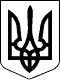 УКРАЇНАПЕТРІВСЬКА СЕЛИЩНА РАДАКІРОВОГРАДСЬКОЇ ОБЛАСТІВІСІМНАДЦЯТА СЕСІЯРозглянувши пропозицію Петрівського селищного голови Світлани Тилик від              23 грудня 2021 року № 01-17/4233/1, відповідно до статті 26, 32 Закону України «Про місцеве самоврядування в Україні», на підставі висновків та рекомендацій постійної комісії селищної ради з гуманітарних питань від 23 грудня 2021 року № 112, селищна радаВИРІШИЛА:1. Затвердити програму фінансової підтримки комунального некомерційного підприємства «Петрівський центр первинної медико-санітарної допомоги» Петрівської селищної ради Олександрійського району Кіровоградської області на 2022 рік (далі Програма) (додається).2. Виконавчому комітету селищної ради здійснювати заходи для забезпечення виконання показників Програми.3. Контроль за виконанням Програми покласти на постійну комісію селищної ради з гуманітарних питань.28300, вул. Святкова 7, смт Петрове, Петрівський р-н., Кіровоградська обл.тел./факс: (05237)  9-72-60,  9-70-73 е-mail: sel.rada.petrovo@ukr.net код в ЄДРПОУ 04364199ВОСЬМОГО скликанняВОСЬМОГО скликанняВОСЬМОГО скликанняВОСЬМОГО скликанняВОСЬМОГО скликанняРішенняРішенняРішенняРішенняРішеннявід23 грудня 2021 року№ 3612/8смт Петровесмт Петровесмт Петровесмт Петровесмт ПетровеПро затвердження програми фінансової підтримки комунального некомерційного підприємства «Петрівський центр первинної медико-санітарної допомоги» Петрівської селищної ради Олександрійського району Кіровоградської області на 2022 рікПетрівський селищний голова                                     Світлана ТИЛИК 